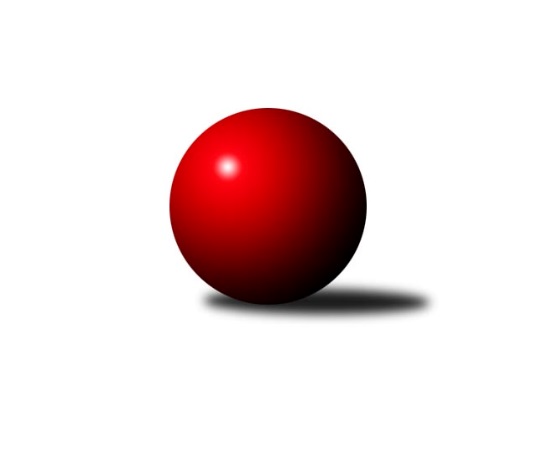 Č.8Ročník 2018/2019	12.4.2019Nejlepšího výkonu v tomto kole: 2428 dosáhlo družstvo: SKK Veverky Brno BJihomoravský KP2 sever - 9.-17.místo 2018/2019Výsledky 8. kolaSouhrnný přehled výsledků:KK Orel Telnice B	- KK Mor.Slávia Brno E	4:4	2258:1972	5.0:7.0	10.4.KK Mor.Slávia Brno F	- KK Orel Ivančice B	5:3	2288:2231	7.0:5.0	10.4.SKK Veverky Brno B	- TJ Sokol Brno IV C	6:2	2428:2348	8.0:4.0	12.4.TJ Sokol Husovice E	- TJ Slovan Ivanovice n/H 	6:2	2395:2365	5.5:6.5	12.4.Tabulka družstev:	1.	TJ Slovan Ivanovice n/H	15	10	1	4	80.0 : 40.0 	113.5 : 66.5 	 2397	21	2.	KK Orel Telnice B	14	9	1	4	73.0 : 39.0 	100.5 : 67.5 	 2361	19	3.	TJ Sokol Brno IV C	16	8	2	6	61.0 : 67.0 	94.0 : 98.0 	 2256	18	4.	KK Mor.Slávia Brno E	14	7	2	5	57.5 : 54.5 	82.5 : 85.5 	 2314	16	5.	KK Mor.Slávia Brno F	14	7	1	6	65.0 : 47.0 	88.0 : 80.0 	 2352	15	6.	SKK Veverky Brno B	14	6	1	7	50.0 : 62.0 	74.5 : 93.5 	 2261	13	7.	TJ Sokol Husovice E	15	6	0	9	45.0 : 75.0 	76.5 : 103.5 	 2239	12	8.	KK Orel Ivančice B	14	4	2	8	47.5 : 64.5 	78.0 : 90.0 	 2280	10	9.	KS Devítka Brno B	14	1	4	9	41.0 : 71.0 	72.5 : 95.5 	 2203	6Podrobné výsledky kola:	 KK Orel Telnice B	2258	4:4	1972	KK Mor.Slávia Brno E	Jaroslava Hrazdírová	 	 196 	 198 		394 	 2:0 	 386 	 	191 	 195		Zdeněk Pavelka	Milan Doušek	 	 205 	 218 		423 	 0:2 	 431 	 	207 	 224		Aleš Sláma	Jiří Hrazdíra st.	 	 173 	 181 		354 	 0:2 	 412 	 	208 	 204		Miroslav Novák	Marta Hrdličková	 	 155 	 143 		298 	 1:1 	 316 	 	144 	 172		Tomáš Zbavitel	Lukáš Trchalík	 	 188 	 215 		403 	 0:2 	 427 	 	211 	 216		Milan Sklenák	Robert Zajíček	 	 187 	 199 		386 	 2:0 	 0 	 	0 	 0		nikdo nenastoupilrozhodčí: VDNejlepší výkon utkání: 431 - Aleš Sláma	 KK Mor.Slávia Brno F	2288	5:3	2231	KK Orel Ivančice B	Lenka Indrová	 	 184 	 151 		335 	 2:0 	 271 	 	142 	 129		Pavel Šmarda	Petr Žažo	 	 197 	 217 		414 	 2:0 	 366 	 	170 	 196		Jakub Kovář	Miloslav Štrubl	 	 157 	 192 		349 	 0:2 	 389 	 	191 	 198		Ondřej Peterka	Jan Vrožina	 	 184 	 187 		371 	 0:2 	 434 	 	204 	 230		Petr Kremláček	Josef Polák	 	 198 	 202 		400 	 1:1 	 413 	 	213 	 200		František Zemek	Václav Vaněk	 	 206 	 213 		419 	 2:0 	 358 	 	194 	 164		Karel Otruba *1rozhodčí: vedoucí družstevstřídání: *1 od 51. hodu Kateřina NešpůrkováNejlepší výkon utkání: 434 - Petr Kremláček	 SKK Veverky Brno B	2428	6:2	2348	TJ Sokol Brno IV C	Lukáš Pernica	 	 180 	 211 		391 	 1:1 	 383 	 	185 	 198		Ivona Hájková	Milan Grombiřík	 	 200 	 200 		400 	 0:2 	 404 	 	202 	 202		Jaromír Mečíř	Jana Večeřová	 	 211 	 215 		426 	 2:0 	 379 	 	186 	 193		Bohumil Sehnal	Vladimír Polách	 	 196 	 206 		402 	 2:0 	 386 	 	189 	 197		Radek Smutný	František Uher	 	 208 	 215 		423 	 2:0 	 405 	 	202 	 203		Marek Svitavský	Jaroslav Herůdek	 	 207 	 179 		386 	 1:1 	 391 	 	196 	 195		Roman Vlachrozhodčí: VDNejlepší výkon utkání: 426 - Jana Večeřová	 TJ Sokol Husovice E	2395	6:2	2365	TJ Slovan Ivanovice n/H 	Tomáš Peřina	 	 197 	 198 		395 	 1:1 	 383 	 	200 	 183		Jan Kučera	Josef Patočka	 	 190 	 208 		398 	 0:2 	 421 	 	197 	 224		Ferdinand Pokorný	Ondřej Chovanec	 	 191 	 212 		403 	 1.5:0.5 	 346 	 	191 	 155		Milan Svobodník	Veronika Dufková	 	 188 	 176 		364 	 0:2 	 397 	 	193 	 204		Radomír Břoušek	Petr Chovanec	 	 222 	 194 		416 	 1:1 	 413 	 	207 	 206		Bohuslav Orálek	Marek Škrabal	 	 214 	 205 		419 	 2:0 	 405 	 	201 	 204		Zdeněk Čepičkarozhodčí: Nejlepší výkon utkání: 421 - Ferdinand PokornýPořadí jednotlivců:	jméno hráče	družstvo	celkem	plné	dorážka	chyby	poměr kuž.	Maximum	1.	Ferdinand Pokorný 	TJ Slovan Ivanovice n/H 	424.61	292.7	131.9	7.0	7/7	(448)	2.	Robert Zajíček 	KK Orel Telnice B	422.27	291.0	131.3	6.0	6/7	(472)	3.	Petr Juránek 	KS Devítka Brno B	420.53	292.5	128.1	8.3	5/6	(455)	4.	Lukáš Trchalík 	KK Orel Telnice B	417.17	285.4	131.8	7.8	5/7	(442)	5.	Martin Zimmermann 	KK Orel Ivančice B	416.40	292.2	124.2	7.6	5/7	(456)	6.	Petr Pokorný 	TJ Slovan Ivanovice n/H 	415.47	289.7	125.8	7.5	6/7	(450)	7.	Milan Sklenák 	KK Mor.Slávia Brno E	415.01	288.1	126.9	6.3	7/7	(432)	8.	Zdeněk Pavelka 	KK Mor.Slávia Brno E	413.79	290.6	123.2	8.7	7/7	(453)	9.	Josef Polák 	KK Mor.Slávia Brno F	412.31	285.5	126.8	6.9	4/5	(460)	10.	Radomír Břoušek 	TJ Slovan Ivanovice n/H 	411.70	293.0	118.7	8.2	6/7	(453)	11.	Bohuslav Orálek 	TJ Slovan Ivanovice n/H 	410.17	290.1	120.1	8.5	6/7	(448)	12.	Petr Žažo 	KK Mor.Slávia Brno F	408.40	283.7	124.7	6.8	5/5	(443)	13.	Jaromír Mečíř 	TJ Sokol Brno IV C	402.03	280.3	121.7	8.9	5/7	(420)	14.	Milan Doušek 	KK Orel Telnice B	401.60	285.1	116.5	9.1	7/7	(444)	15.	Jaroslava Hrazdírová 	KK Orel Telnice B	400.10	287.4	112.7	9.8	6/7	(432)	16.	Václav Vaněk 	KK Mor.Slávia Brno F	399.68	289.5	110.2	9.9	5/5	(419)	17.	Petr Kremláček 	KK Orel Ivančice B	399.53	275.1	124.5	8.6	7/7	(434)	18.	Petr Chovanec 	TJ Sokol Husovice E	399.00	282.8	116.2	9.6	5/6	(429)	19.	Lenka Indrová 	KK Mor.Slávia Brno F	398.61	284.9	113.7	9.0	5/5	(438)	20.	Jiří Martínek 	KS Devítka Brno B	398.44	278.0	120.4	7.3	6/6	(414)	21.	Cyril Vaško 	KS Devítka Brno B	394.86	278.4	116.4	9.5	6/6	(439)	22.	Robert Ondrůj 	KK Orel Telnice B	394.33	281.5	112.9	11.2	6/7	(433)	23.	František Zemek 	KK Orel Ivančice B	392.14	282.9	109.2	11.8	6/7	(452)	24.	Roman Vlach 	TJ Sokol Brno IV C	392.10	272.4	119.7	9.9	5/7	(424)	25.	Stanislav Barva 	KS Devítka Brno B	390.48	274.0	116.5	9.3	5/6	(421)	26.	Milan Svobodník 	TJ Slovan Ivanovice n/H 	390.47	277.4	113.0	11.5	5/7	(433)	27.	Vladimír Polách 	SKK Veverky Brno B	390.01	278.7	111.3	8.8	7/7	(429)	28.	Jan Vrožina 	KK Mor.Slávia Brno F	387.29	276.1	111.2	11.2	4/5	(450)	29.	Ivona Hájková 	TJ Sokol Brno IV C	387.17	274.2	112.9	10.9	5/7	(437)	30.	Jaroslav Herůdek 	SKK Veverky Brno B	385.55	277.1	108.4	11.1	7/7	(430)	31.	Josef Patočka 	TJ Sokol Husovice E	385.41	278.9	106.5	10.4	4/6	(424)	32.	Eugen Olgyai 	SKK Veverky Brno B	385.40	279.2	106.2	10.5	6/7	(416)	33.	Zdeněk Čepička 	TJ Slovan Ivanovice n/H 	385.36	275.9	109.5	9.2	7/7	(419)	34.	Dominik Dokoupil 	KK Orel Telnice B	382.30	279.1	103.2	12.6	5/7	(434)	35.	Jaromíra Čáslavská 	SKK Veverky Brno B	380.83	272.7	108.1	12.4	6/7	(416)	36.	Tomáš Peřina 	TJ Sokol Husovice E	379.15	277.3	101.9	14.4	6/6	(429)	37.	Jaroslav Betáš 	TJ Sokol Husovice E	379.13	272.4	106.8	13.9	4/6	(408)	38.	Kateřina Nešpůrková 	KK Orel Ivančice B	378.33	278.6	99.7	14.0	5/7	(416)	39.	Jan Matoušek 	TJ Sokol Brno IV C	377.00	272.3	104.7	11.7	5/7	(399)	40.	Jiří Hrazdíra  st.	KK Orel Telnice B	375.96	270.0	106.0	10.8	5/7	(412)	41.	Miroslav Novák 	KK Mor.Slávia Brno E	375.85	275.8	100.0	13.2	7/7	(420)	42.	Radek Smutný 	TJ Sokol Brno IV C	374.50	265.6	109.0	11.5	5/7	(445)	43.	Pavel Lasovský 	TJ Slovan Ivanovice n/H 	372.10	268.7	103.4	11.9	5/7	(390)	44.	Ondřej Chovanec 	TJ Sokol Husovice E	371.10	271.4	99.7	13.2	5/6	(403)	45.	Bohumil Sehnal 	TJ Sokol Brno IV C	366.04	273.3	92.7	15.5	7/7	(406)	46.	Miroslav Nejezchleb 	KK Mor.Slávia Brno E	359.20	260.4	98.8	15.8	5/7	(390)	47.	Jana Večeřová 	SKK Veverky Brno B	359.12	257.6	101.5	15.3	7/7	(426)	48.	Jakub Kovář 	KK Orel Ivančice B	358.40	262.2	96.2	15.0	5/7	(379)	49.	Milena Minksová 	TJ Sokol Husovice E	352.53	260.6	91.9	15.7	5/6	(405)	50.	Jiří Procházka 	KS Devítka Brno B	340.40	253.5	86.9	19.6	5/6	(369)	51.	Roman Brener 	TJ Sokol Brno IV C	335.05	241.4	93.7	19.8	5/7	(359)	52.	Martin Kyjovský 	KS Devítka Brno B	298.97	229.4	69.6	24.1	5/6	(322)		Anna Kalasová 	KK Mor.Slávia Brno E	474.00	306.0	168.0	3.0	1/7	(474)		Jan Bernatík 	KK Mor.Slávia Brno E	438.00	297.0	141.0	4.0	1/7	(438)		Jiří Toman 	KK Orel Ivančice B	431.67	294.0	137.7	3.7	3/7	(444)		Jiří Josefík 	TJ Sokol Brno IV C	426.50	291.1	135.4	8.8	3/7	(456)		Zdeněk Machala 	TJ Slovan Ivanovice n/H 	426.00	285.0	141.0	5.0	1/7	(451)		Miroslav Oujezdský 	KK Mor.Slávia Brno F	420.00	301.0	119.0	9.5	2/5	(423)		Filip Žažo 	KK Mor.Slávia Brno F	417.25	297.4	119.9	8.9	2/5	(443)		Martina Hájková 	KK Mor.Slávia Brno E	415.00	292.0	123.0	9.0	1/7	(415)		Milan Kučera 	KK Mor.Slávia Brno E	414.06	292.6	121.5	7.6	4/7	(472)		Štěpán Kalas 	KK Mor.Slávia Brno E	413.00	288.0	125.0	4.0	2/7	(434)		Miroslav Časta 	KK Orel Telnice B	410.00	268.0	142.0	6.0	1/7	(410)		František Hrazdíra 	KK Orel Telnice B	410.00	298.0	112.0	10.0	1/7	(410)		Štefan Pataki 	TJ Slovan Ivanovice n/H 	400.75	283.3	117.5	10.0	2/7	(432)		Marek Škrabal 	TJ Sokol Husovice E	400.75	290.4	110.3	10.0	3/6	(437)		Marek Svitavský 	TJ Sokol Brno IV C	400.67	283.7	117.0	9.5	4/7	(448)		Aleš Sláma 	KK Mor.Slávia Brno E	400.58	280.0	120.6	8.8	3/7	(431)		Ondřej Peterka 	KK Orel Ivančice B	400.41	275.9	124.5	11.6	4/7	(431)		Martin Večerka 	KK Mor.Slávia Brno E	398.00	283.0	115.0	6.0	1/7	(398)		Karel Krajina 	SKK Veverky Brno B	396.50	281.3	115.3	10.8	3/7	(421)		František Uher 	SKK Veverky Brno B	394.17	284.0	110.2	13.7	2/7	(423)		Tomáš Baranyi 	TJ Sokol Husovice E	393.80	289.0	104.8	10.8	3/6	(424)		Jan Kučera 	TJ Sokol Brno IV C	389.50	283.3	106.3	13.3	2/7	(406)		Milan Hájek 	KK Mor.Slávia Brno E	387.67	275.0	112.7	9.7	3/7	(406)		Lukáš Pernica 	SKK Veverky Brno B	386.67	274.9	111.8	11.8	4/7	(437)		Karel Otruba 	KK Orel Ivančice B	382.50	271.1	111.4	11.0	4/7	(440)		Jan Kučera 	TJ Slovan Ivanovice n/H 	380.25	274.0	106.2	13.3	4/7	(438)		Matěj Oplt 	TJ Sokol Husovice E	380.00	271.0	109.0	12.0	1/6	(380)		Jaroslav Navrátil 	KK Mor.Slávia Brno F	376.58	278.1	98.5	13.9	3/5	(409)		Miroslav Krapka 	KK Mor.Slávia Brno F	373.00	262.0	111.0	11.0	2/5	(377)		Božena Otrubová 	KK Orel Ivančice B	367.40	271.1	96.3	12.7	3/7	(385)		Radomír Jursa 	TJ Sokol Brno IV C	363.33	269.0	94.3	15.8	3/7	(400)		Josef Němeček 	KK Mor.Slávia Brno E	363.00	250.0	113.0	11.5	1/7	(383)		Věra Thielová 	TJ Sokol Husovice E	359.00	273.0	86.0	23.0	1/6	(359)		Miloslav Štrubl 	KK Mor.Slávia Brno F	354.72	252.9	101.8	15.7	3/5	(413)		Jiří Hrazdíra ml.  ml.	KK Orel Telnice B	353.00	248.0	105.0	13.0	1/7	(353)		Barbora Laštůvková 	KK Orel Ivančice B	352.50	263.0	89.5	15.5	2/7	(367)		Tomáš Zbavitel 	KK Mor.Slávia Brno E	347.17	255.0	92.2	14.2	3/7	(396)		Marek Sokola 	KK Mor.Slávia Brno E	345.50	245.5	100.0	15.5	2/7	(366)		Pavel Dvorník 	KK Mor.Slávia Brno F	342.50	253.5	89.0	20.0	2/5	(358)		Veronika Dufková 	TJ Sokol Husovice E	342.00	253.5	88.5	14.5	2/6	(373)		Pavel Šmarda 	KK Orel Ivančice B	341.33	245.3	96.0	16.7	3/7	(383)		Milan Grombiřík 	SKK Veverky Brno B	331.38	246.9	84.5	21.4	4/7	(400)		Vladimír Venclovský 	TJ Sokol Brno IV C	317.33	228.8	88.5	16.0	2/7	(361)		Josef Kaderka 	KS Devítka Brno B	311.92	224.3	87.7	19.5	3/6	(346)		Zdeněk Krejčí 	TJ Sokol Husovice E	301.67	232.5	69.2	21.2	3/6	(327)		Milena Černohlávková 	KS Devítka Brno B	299.00	220.0	79.0	21.0	1/6	(299)		Martin Staněk 	KS Devítka Brno B	294.50	229.0	65.5	25.0	2/6	(295)		Marta Hrdličková 	KK Orel Telnice B	293.87	225.6	68.3	24.1	3/7	(325)Sportovně technické informace:Starty náhradníků:registrační číslo	jméno a příjmení 	datum startu 	družstvo	číslo startu21874	Lukáš Pernica	12.04.2019	SKK Veverky Brno B	5x22556	Aleš Sláma	10.04.2019	KK Mor.Slávia Brno E	2x
Hráči dopsaní na soupisku:registrační číslo	jméno a příjmení 	datum startu 	družstvo	Program dalšího kola:9. kolo15.4.2019	po	18:00	KK Mor.Slávia Brno E - SKK Veverky Brno B	15.4.2019	po	19:00	TJ Slovan Ivanovice n/H  - KS Devítka Brno B	17.4.2019	st	17:00	KK Orel Telnice B - KK Mor.Slávia Brno F	18.4.2019	čt	18:00	KK Orel Ivančice B - TJ Sokol Husovice E	Nejlepší šestka kola - absolutněNejlepší šestka kola - absolutněNejlepší šestka kola - absolutněNejlepší šestka kola - absolutněNejlepší šestka kola - dle průměru kuželenNejlepší šestka kola - dle průměru kuželenNejlepší šestka kola - dle průměru kuželenNejlepší šestka kola - dle průměru kuželenNejlepší šestka kola - dle průměru kuželenPočetJménoNázev týmuVýkonPočetJménoNázev týmuPrůměr (%)Výkon2xPetr KremláčekOrel Ivančice B4341xAleš SlámaMS Brno E116.274311xAleš SlámaMS Brno E4312xMilan SklenákMS Brno E115.194273xMilan SklenákMS Brno E4273xMilan DoušekTelnice B114.114231xJana VečeřováVeverky B4261xPetr KremláčekOrel Ivančice B111.914341xFrantišek UherVeverky B4231xMiroslav NovákMS Brno E111.144122xMilan DoušekTelnice B4233xFerdinand PokornýIvanovice110.08421